Dear <Member name or Medicare Beneficiary>:We’ve enclosed the free Medicare booklet you requested to help you understand how Medicare works relative to Social Security.Please call 1-888-563-3307 if you’d like additional information about Medicare. TTY users call 711. We have specially trained representatives available from 8 a.m. to 9 p.m. Monday through Friday, with weekend hours October 1 to March 31. They can explain the many Medicare coverage options available from Blue Cross Blue Shield of Michigan and Blue Care Network. Another way to learn about our plans is to visit our website at www.bcbsm.com/medicare. Information about the next year’s plans will be posted on October 1. You may also find an independent agent licensed to sell our plans helpful as you consider your health care coverage needs and budget. Please call if you’d like help locating one.Sincerely, 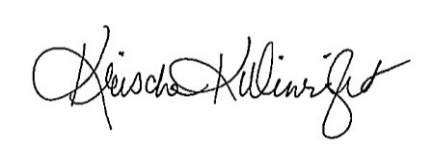 Krischa WinrightSenior Vice President, Blue Cross Blue Shield of MichiganSenior Health ServicesEnclosure:  Social Security Administration booklet